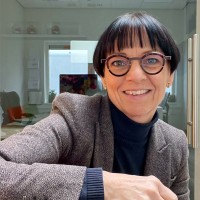 Het bestuur van SV DTS heeft een vertrouwenspersoon aangesteld, maar wie is dat eigenlijk? Nou, dat ben ik, Erica van As. In oktober 2013 heb ik bij Van Oss & Partners de opleiding vertrouwenspersoon gevolgd. Sindsdien word ik door o.a. sportclubs ingehuurd als extern vertrouwenspersoon. Extern betekent dat ik niet in dienst ben zoals jij, maar op afroep beschikbaar ben. Daarover zijn afspraken gemaakt met het bestuur van SV DTS. Als het goed is zijn die afspraken bij jullie bekend. Je kunt bij mij terecht als er sprake is van seksuele intimidatie. Dit kunnen vele vormen zijn zoals ongewenste aanrakingen, ongepaste opmerkingen, verspreiding van ongewenste content zonder je toestemming en nog vele andere. Je kan in andere gevallen bij het bestuur terecht als je elke vorm van pesten, intimidatie, discriminatie etc. vermoed bij jezelf of bij anderen.Een gesprek met mij is en blijft altijd vertrouwelijk. Het bestuur van SV DTS krijgt er niets over te horen. En jij houdt als ‘melder’ altijd de regie. Je kunt je verhaal kwijt en bepaalt vervolgens zelf of en wat je ermee wilt. Alleen praten is ook goed. Maar ik kan je ook op weg helpen om een onveilige situatie aan te pakken. Door samen te kijken wat mogelijk is zodat jij kunt doen wat het beste bij jou past. Ik onderneem als vertrouwenspersoon geen actie, dat doe je altijd zelf. Ik kan je wel de weg wijzen en op weg helpen. Het onderzoeken van je melding is ook niet aan mij, ik sta jou bij en ben daarom sowieso partijdig. Onderzoek moet onpartijdig zijn. Onderzoek is voor mij ook minder belangrijk, ik moet er van op aan kunnen dat melders te goeder trouw zijn. Het uiteindelijk doel is dat jouw vereniging weer een veilige werkplek is. Hoe kan je mij bereiken? Via ons kantoor: 088-7007750. Je naam en vereniging zullen worden gevraagd en het telefoonnummer en/of e-mailadres waar je veilig te bereiken bent. Ik neem dan binnen uiterlijk 48 uur telefonisch contact op (werkdagen van 08.30 – 17.30). Via e-mail: vertrouwenspersoon@xs2more.nl Deze mailbox wordt alleen door mij ingezien en afgehandeld. Laat in je bericht weten wie je bent, wie de vereniging is en op welke manier je veilig te bereiken bent. Ik neem dan binnen uiterlijk 48 uur telefonisch contact op (werkdagen van 08.30 – 17.30). Via mijn mobiele nummer 06-14593236. Spreek je naam en de naam van je werkgever in en de manier waarop je veilig te bereiken bent. Ik neem dan binnen uiterlijk 48 uur telefonisch contact op (werkdagen van 08.30 – 17.30).